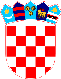 REPUBLIKA HRVATSKAVUKOVARSKO-SRIJEMSKA ŽUPANIJA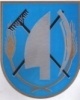 OPĆINA TOVARNIKOPĆINSKI NAČELNIKKLASA: 022-05/23-01/01URBROJ: 2196-28-03-23-1Tovarnik, 29. prosinca 2023.    Temeljem članka 8. i članka 9. Zakona o plaćama u lokalnoj i područnoj (regionalnoj) samoupravi (NN 28/10, 10/23) i temeljem članka 48. Statuta Općine Tovarnik („Službeni vjesnik“ Vukovarsko – srijemske županije 3/22), Općinski načelnik donosi:O D L U K UO ODREĐIVANJU OSNOVICE ZA OBRAČUN PLAĆE SLUŽBENIKA I NAMJEŠTENIKA U JEDINSTVENOM UPRAVNOM  ODJELU OPĆINE TOVARNIKČlanak 1.Ovom Odlukom određuje se osnovica za obračun plaće službenika i namještenika u Jedinstvenom upravnom odjelu Općine Tovarnik.Članak 2. 	Osnovica za obračun plaće iz članka 1. ove Odluke iznosi 286,00 Eur bruto. Članak 3.Danom stupanja na snagu ove Odluke prestaje važiti dosadašnja Odluka o osnovici za obračun plaće službenika i namještenika u Jedinstvenom upravnom odjelu Općine Tovarnik, KLASA: 022-05/20-01/01, URBROJ: 2188/12-03/01-20-1 od 23. siječnja 2020. godine. Članak 4.Ova Odluka stupa na snagu 1. siječnja 2024. godine, a objavit će se u „Službenom vjesniku Vukovarsko-srijemske županije“.NAČELNIK OPĆINE TOVARNIKAnđelko Dobročinac, dipl.ing.